Спортивно-досуговый центр «Тропарёво-Никулино»Беби-йога для мам и малышей 1 - 3 летВозраст: от 1 года до 3 лет  Занятия проходят вместе с мамой или другим близким взрослым.Расписание: Вторник и Четверг 10.30-11.15 Время занятия: 45 минРуководитель кружка: Дементьева Антонина ЮрьевнаЦель занятий: создать условия для гармоничного физического и психического развития ребенка и укрепить контакт с мамой.На занятиях: укрепляем мышцы всего тела у мамы и малыша; развиваем координацию и устойчивость, прямохождение; развиваем образное мышление, речь и память; улучшаем навыки взаимодействия, развиваем упорство и целеустремленность. В программе занятий: гимнастика для мам и малышей с использованием асан Хатха-йоги в игровой форме; двигательные игры и упражнения для укрепления стопы и профилактики плоскостопия, укрепления осанки и суставов; самомассаж. Для занятий нужна удобная спортивная одежда маме и малышу!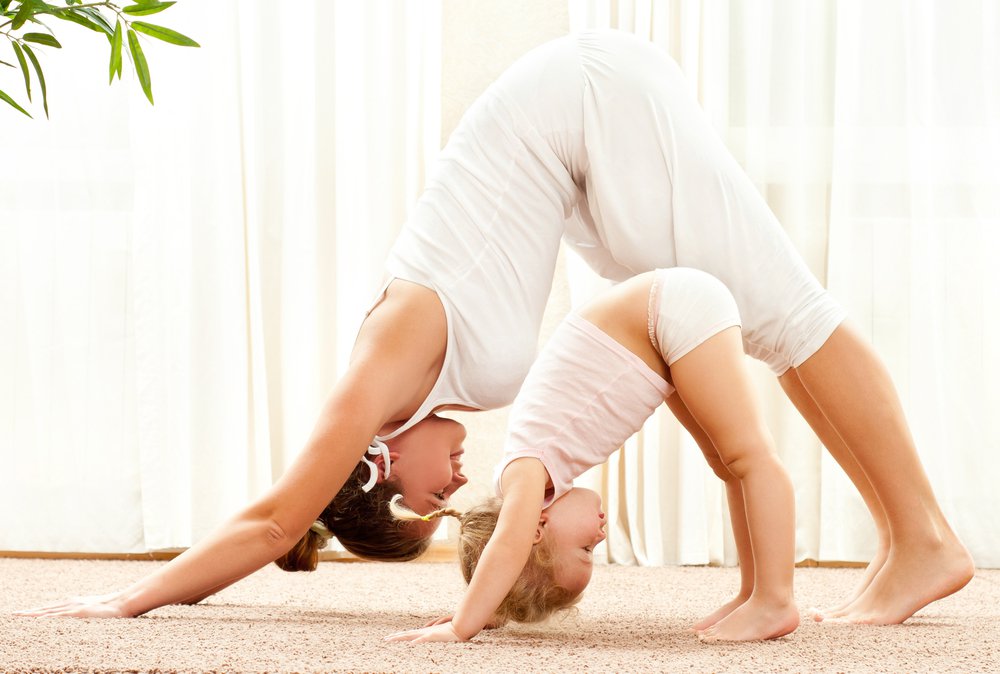 